Бешенство реальная угроза!Бешенство – вирусная инфекция, протекающая с развитием тяжелого прогрессирующего поражения головного и спинного мозга с летальным исходом. Основные источники инфекции – больные плотоядные дикие и домашние животные: лисицы, волки, енотовидные собаки, шакалы, собаки, кошки. 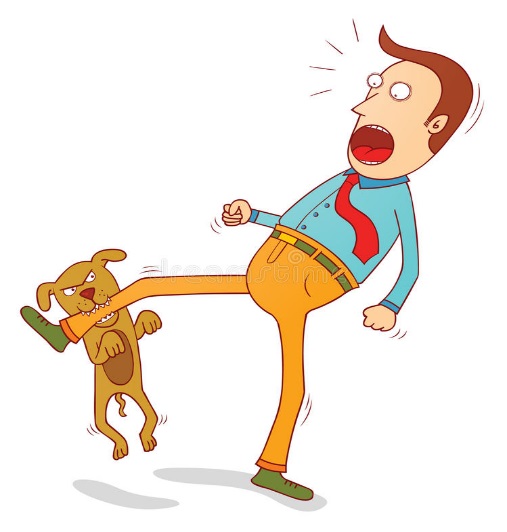 ВНИМАНИЕ!ВИРУС БЕШЕНСТВА ПЕРЕДАЕТСЯ:- при попадании зараженной слюны в рану, царапину, ссадину;- при ослюнении слизистых оболочек и неповрежденных кожных покровов;	- при укусе зараженных бешенством животных.МЕРЫ ПРЕДОСТОРОЖНОСТИ:- прививайте своих животных против бешенства один раз в год;- не допускайте контакта домашних животных с безнадзорными. ЕСЛИ ВАС ПОКУСАЛО ЖИВОТНОЕ, НЕОБХОДИМО СРОЧНО:- промыть рану обильным количеством воды с мылом;- края раны прижечь йодом или зеленкой, наложить стерильную повязку;- НЕМЕДЛЕННО обратиться в скорую помощь;- обратиться к главному специалисту по муниципальному контролю Администрации Муйского                     района для привлечения к административной ответственности владельцев животного (кабинет № 7 Администрации Муйского района (тел. 8-301-32-55-4-86). В случае обнаружения странного, нетипичного поведения животных необходимо срочно сообщить в государственную ветеринарную службу Муйского района по телефону 54-6-87; 89243537931 или в Северобайкальский межрайонный отдел Управления Россельхознадзора по Иркутской области и Республике Бурятия по тел. 8-301-30-2-36-57. 